OPPILAAN TAVOITTEET JA ITSEARVIOINTI 5  -6. lk                            Nimi:______________________________AJATTELU JA OPPIMAAN OPPIMINEN (L1)Oma tavoitteeniOma arvioniOpettelen toimimaan itsenäisesti.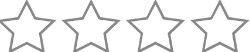 Osaan asettaa tavoitteita työskentelylleni.Kokeilen rohkeasti uutta.KULTTUURINEN OSAAMINEN, VUOROVAIKUTUS JA ILMAISU (L2)KULTTUURINEN OSAAMINEN, VUOROVAIKUTUS JA ILMAISU (L2)KULTTUURINEN OSAAMINEN, VUOROVAIKUTUS JA ILMAISU (L2)Käyttäydyn hyvin tapojen mukaisestiPyydän puheenvuoron ryhmässä.Opettelen ilmaisemaan itseäni eri tavoin.ITSESTÄ HUOLEHTIMINEN JA ARJEN TAIDOT (L3)ITSESTÄ HUOLEHTIMINEN JA ARJEN TAIDOT (L3)ITSESTÄ HUOLEHTIMINEN JA ARJEN TAIDOT (L3)Noudatan sovittuja sääntöjä.Pidän huolen omista ja yhteisistä tavaroista.Tulen ajoissa oppitunneille ja sovittuihin tapaamisiin.MONILUKUTAITO (L4)MONILUKUTAITO (L4)MONILUKUTAITO (L4)Luen ja harjoittelen ymmärtämään lukemaani.Kiinnostun ympäröivistä asioista ja tutkin niitä.Opettelen etsimään tarvitsemaani tietoa.TIETO- JA VIESTINTÄTEKNOLOGINEN OSAAMINEN (L5)TIETO- JA VIESTINTÄTEKNOLOGINEN OSAAMINEN (L5)TIETO- JA VIESTINTÄTEKNOLOGINEN OSAAMINEN (L5)Opettelen turvallista netin käyttöä.Tutustun digilaitteisiin ja opettelen käyttämäänniitä tarkoituksen mukaisesti.Opin löytämään ja tutkimaan tietoa eri hakupalveluista.Osaan säädellä digilaitteisiin käyttämääni aikaa.TYÖELÄMÄTAIDOT JA YRITTÄJYYS (L6)TYÖELÄMÄTAIDOT JA YRITTÄJYYS (L6)TYÖELÄMÄTAIDOT JA YRITTÄJYYS (L6)Opettelen oma-aloitteisuuteen.Uskallan esiintyä.Osaan toimia erilaisissa ryhmissä.OSALLISTUMINEN, VAIKUTTAMINEN JA KESTÄVÄN TULEVAISUUDEN RAKENTAMINEN (L7)OSALLISTUMINEN, VAIKUTTAMINEN JA KESTÄVÄN TULEVAISUUDEN RAKENTAMINEN (L7)OSALLISTUMINEN, VAIKUTTAMINEN JA KESTÄVÄN TULEVAISUUDEN RAKENTAMINEN (L7)Opettelen ottamaan vastuuta.Harjoittelen toimimaan pulmatilanteissa.Harkitsen valintojani ja niiden vaikutusta itseeni ja muihin.